OTTA pluss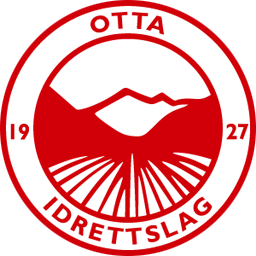 Otta IL, fotballgruppa vil skoleåret 2019/2020 gi alle interesserte tilbud om ekstra trening etter skolen to ganger i uka.. Tilbudet går til alle gutter og jenter født 2007, 2008, 2009. Du trenger ikke være med på organisert fotball for å delta på Otta pluss.Tilbudet skal legge vekt på fysisk aktivitet og har som mål å inkludere alle i et utviklingsorientert og godt miljø. Organiseringen og innholdet vil følge sportslig plan til Otta IL for alle alderstrinn.Alle får tilbud om å delta en eller to dager i uka. Den ene dagen er det basistrening med fotball og den andre dagen er ei ren fotballtreningsøkt. Treningene er lagt til onsdager (basis + fotball) og fredager (fotball). Ungene går direkte fra skolen og bort i Øya stadion. Onsdag 15:15 – 16:30 og fredag 14:30 – 15:45.Maks antall spillere på hver gruppe er 20. Blir det stor interesse kan det bli aktuelt å dele opp i flere grupper og da må vi bruke andre ukedager.Aktiviteten vil så lenge temperatur og baneforhold tilsier det foregå utendørs. I vintermånedene vil vi bruke gamle kulturhuset, noen av øktene vinterstid vil også være på Aktiv Otta.Otta pluss vil følge skoleåret, det blir ikke tilbud i ferier og på helligdager.Instruktører på FFO og FFO pluss blir Roger Øyjordet, Martin Leirflaten og Espen Rudi. Pris 1 dag: 300 kr pr. mnd Pris 2 dager: 450 kr pr.mndPåmelding gjennom Otta IL sin hjemmeside.I påmeldingen må det være navn på spiller, fødselsdato og navn på foresatt, telefon og mailadresse til foresattDet må også stå om dere ønsker en eller to dager i uka, om dere ønsker ei trening må det stå om dere vil ha basis eller fotballøkta.Påmeldingsfrist: 01. juliPåmeldingen er bindende, avmelding må være skriftlig og det er 1mnd. oppsigelsestid.Håper å se akkurat deg på Otta pluss til høstenMvhOtta IL, fotballgruppa v/ Sjur AF Lonbakken